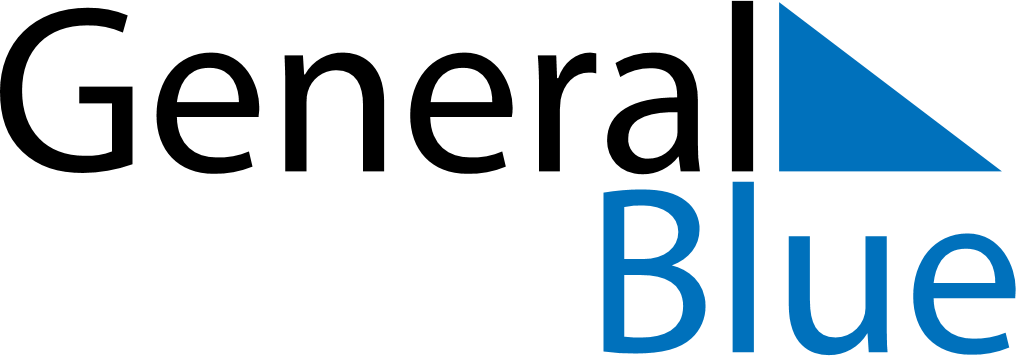 June 2024June 2024June 2024June 2024June 2024June 2024June 2024Hyrynsalmi, Kainuu, FinlandHyrynsalmi, Kainuu, FinlandHyrynsalmi, Kainuu, FinlandHyrynsalmi, Kainuu, FinlandHyrynsalmi, Kainuu, FinlandHyrynsalmi, Kainuu, FinlandHyrynsalmi, Kainuu, FinlandSundayMondayMondayTuesdayWednesdayThursdayFridaySaturday1Sunrise: 2:50 AMSunset: 11:17 PMDaylight: 20 hours and 27 minutes.23345678Sunrise: 2:47 AMSunset: 11:20 PMDaylight: 20 hours and 32 minutes.Sunrise: 2:44 AMSunset: 11:23 PMDaylight: 20 hours and 38 minutes.Sunrise: 2:44 AMSunset: 11:23 PMDaylight: 20 hours and 38 minutes.Sunrise: 2:42 AMSunset: 11:26 PMDaylight: 20 hours and 44 minutes.Sunrise: 2:39 AMSunset: 11:29 PMDaylight: 20 hours and 49 minutes.Sunrise: 2:37 AMSunset: 11:32 PMDaylight: 20 hours and 54 minutes.Sunrise: 2:34 AMSunset: 11:34 PMDaylight: 21 hours and 0 minutes.Sunrise: 2:32 AMSunset: 11:37 PMDaylight: 21 hours and 4 minutes.910101112131415Sunrise: 2:30 AMSunset: 11:39 PMDaylight: 21 hours and 9 minutes.Sunrise: 2:28 AMSunset: 11:42 PMDaylight: 21 hours and 13 minutes.Sunrise: 2:28 AMSunset: 11:42 PMDaylight: 21 hours and 13 minutes.Sunrise: 2:26 AMSunset: 11:44 PMDaylight: 21 hours and 17 minutes.Sunrise: 2:24 AMSunset: 11:46 PMDaylight: 21 hours and 21 minutes.Sunrise: 2:23 AMSunset: 11:48 PMDaylight: 21 hours and 25 minutes.Sunrise: 2:22 AMSunset: 11:50 PMDaylight: 21 hours and 28 minutes.Sunrise: 2:20 AMSunset: 11:51 PMDaylight: 21 hours and 30 minutes.1617171819202122Sunrise: 2:19 AMSunset: 11:53 PMDaylight: 21 hours and 33 minutes.Sunrise: 2:19 AMSunset: 11:54 PMDaylight: 21 hours and 35 minutes.Sunrise: 2:19 AMSunset: 11:54 PMDaylight: 21 hours and 35 minutes.Sunrise: 2:18 AMSunset: 11:55 PMDaylight: 21 hours and 36 minutes.Sunrise: 2:18 AMSunset: 11:56 PMDaylight: 21 hours and 37 minutes.Sunrise: 2:18 AMSunset: 11:56 PMDaylight: 21 hours and 38 minutes.Sunrise: 2:18 AMSunset: 11:56 PMDaylight: 21 hours and 38 minutes.Sunrise: 2:18 AMSunset: 11:57 PMDaylight: 21 hours and 38 minutes.2324242526272829Sunrise: 2:19 AMSunset: 11:56 PMDaylight: 21 hours and 37 minutes.Sunrise: 2:20 AMSunset: 11:56 PMDaylight: 21 hours and 36 minutes.Sunrise: 2:20 AMSunset: 11:56 PMDaylight: 21 hours and 36 minutes.Sunrise: 2:21 AMSunset: 11:55 PMDaylight: 21 hours and 34 minutes.Sunrise: 2:22 AMSunset: 11:55 PMDaylight: 21 hours and 32 minutes.Sunrise: 2:23 AMSunset: 11:54 PMDaylight: 21 hours and 30 minutes.Sunrise: 2:25 AMSunset: 11:52 PMDaylight: 21 hours and 27 minutes.Sunrise: 2:27 AMSunset: 11:51 PMDaylight: 21 hours and 24 minutes.30Sunrise: 2:29 AMSunset: 11:49 PMDaylight: 21 hours and 20 minutes.